افزایش و کاهش وزن با داروهای گیاهی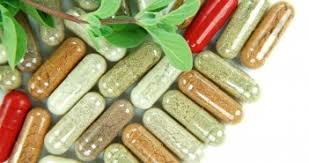 متخصصان تغذیه و رژیم درمانی همواره بهترین و مناسب ترین راه برای کاهش و حتی افزایش وزن را رژیم غذایی مناسب و تحرک بدنی می دانند. این دستورالعمل نه تنها سلامت شما را تضمین می کند بلکه سبب تعدیل وزن شما خواهد شد. اما همان طور که می دانید این روزها، بازار قرص های چاقی و لاغری داغ تر از قبل است و تبلیغات گسترده ای در این زمینه انجام می شود، همچنین این داروها با نام داروی چاقی/لاغری گیاهی در عطاری ها به فروش می رسند و طرفداران زیادی دارند.افراد به دلیل عوارض داروهای شیمیایی، چندان تمایلی به استفاده از داروهای شیمیایی ندارند. به همین دلیل داروهای گیاهی برای تعدیل وزن استفاده می‌کنند، بدون این که از عوارض و مشکلات بعدی این داروها مطلع باشند.نحوه عملکرد برخی از این داروهابرخی از افراد از داروهای گیاهی که توسط شرکت‌های مختلف ساخته می‌شوند، استفاده می‌کنند. داروهایی که اغلب به صورت مایعات هستند و اغلب با افزایش عملکرد کلیه‌ها درصدد کاهش وزن هستند.مصرف برخی گیاهان موجب ایجاد بی‌اشتهایی در فرد می‌شود. کاهش وزن به دنبال بی‌اشهایی از جمله عوارض مصرف برخی گیاهان است و در این میان، سودجویانی وجود دارند که از این عوارض برای تبلیغ و عرضه داروهای گیاهی لاغری به مشتری جهت کاهش وزن استفاده می کنند.برخی از این داروها که جهت افزایش وزن عرضه میشوند نیز دارای ترکیبات کورتونی هستند که منجر به ایجاد تورم در بدن (چاقی کاذب) میشود. عوارض این داروها میتوانند تمامی سیستمهای بدن را درگیر می کنند.افرادی که از این داروهای گیاهی استفاده می‌کنند بر این تصورند که این داروها هیچ گونه عارضه‌ای ندارنند و به دنبال تبلیغ این داروها در تلویزیون و ماهواره در صدد تهیه‌ی داروها برمی‌آیند این داروها که بیشتر فاقد مجوز بهداشت می‌باشند به صورت قاچاق وارد کشور می‌شوند و بیشتر در باشگاه‌های ورزشی، عطاری‌ها و آرایشگاه‌ها به فروش می‌رسد.بسیاری از این داروها هم حاوی مواد روان گردان می‌باشند. چون به طور غیر قانونی تهیه می‌گردند از روی بسته بندی هم قابل تشخیص نیستند.داروهایی که حاوی آمفتامین هستند و عوارض جبران ناپذیری برای افراد دارند. پس باید در نظر داشت. در صورت تمایل به لاغری و استفاده از گیاهان دارویی حتما باید با پزشک متخصص مشورت کرد. پزشک متخصص شما از نحوه‌ی کارکرد داروی گیاهی موردنظر شما آگاه است و مزایا یا معایب آن را با شما در میان خواهد گذاشت.داروهای لاغری چه به صورت گیاهی باشند یا از مواد شیمیایی تشکیل شده باشند، باید حتما دارای مجوز وزارت بهداشت باشند. علاوه بر آن حتی داروهای گیاهی که دارای مجوز و تاییدیه وزارت بهداشت هستند، نباید در عطاری ها عرضه شوند. عطاری ها مجاز به فروش هیچ نوع دارو، قرص و کپسول لاغری نیستند. در کتب طب سنتی خواص گیاهان مختلف بیان شده اما هیچ کتابی نیست که در مورد نقش ماده خطرناک و اعتیادآور آمفتامین در لاغری مطلبی را عنوان کرده باشد بنابراین هیچ نوع دارویی که حتی مجوز وزارت بهداشت را هم دارا باشد نباید در عطاری ها عرضه شود. عطاری ها مراکزی هستند که فقط می توانند برخی گیاهان خشک را به صورت باز و فله ای و در شرایط بهداشتی عرضه کنند. اما فروش مواد دارویی دارای مجوز یا فاقد مجوز وزارت بهداشت در عطاری ها مجاز نیست.داروهای لاغری که فاقد مجوز وزارت بهداشت هستند یا به صورت دست ساز ساخته شده اند و به صورت غیرقانونی وارد کشور شده اند، معمولا در داروخانه به فروش نمی رسند و در مراکز غیرمجاز مانند آرایشگاهها، باشگاههای ورزشی و عطاریها عرضه می شوند. بنابراین هیچ گاه تصور نکنید این مواد بی ضرر هستند. قرص های لاغری فاقد مجوز از موادی تشکیل شده اند که یکی از عوارض آنها لاغری است. مشکل های قلبی ـ عروقی، عوارض گوارشی، فشارخون و احتمال سنکوپ در مصرف کنندگان این داروهای لاغری بسیار دیده شده است.بر اساس تحقیقات معاونت غذا و دارو طبق گزارش های رسیده، این داروها از مواد شبه آمفتامین و شبه اکس تشکیل شده اند که همان طور که بیان شد یکی از عوارض آنها لاغری است. این مواد به شدت اعتیاد آورند و سبب می شوند عضلات بدن تحلیل برود و فرد تصور می کند لاغر شده اما به دنبال مصرف مداوم این داروهای بسیار خطرناک، اعتیاد، ناراحتی های قلبی ـ عروقی، شوک، فشارخون و بسیاری عوارض روانی به سراغ فرد خواهد آمد. به عنوان نمونه، اخیرا گزارش شده چند نفر به دلیل مصرف قرص های لاغری به اصطلاح گیاهی روانه آی سی یو شده اند.کپسول «فرشته» هیچگونه مجوزی اعم از تولید، واردات، توزیع و عرضه از اداره کل نظارت بر فراورده‌های طبیعی، سنتی و مکمل سازمان غذا و دارو ندارد در نتیجه این قرص‌ها که معمولاً در عطاری‌ها عرضه می‌شوند، غیرمجاز و فاقد هرگونه تائید اصالت فرآورده می باشد.موارد مشابه از این دسته داروها مانند قرص های ادیوس، ریتارد، ایزی اسلیم، ریداکتیل، فت فیس، سوپر فت فیس، فت فست و غیره را نیز دارای عوارض خطرناک مشابه این محصول هستند.شهروندان می بایست تنها از داروخانه‌های معتبر، زیر نظر پزشک و با مشاوره داروساز اقدام به تهیه و مصرف هرگونه دارو یا مکمل کرده و از خود درمانی و عمل به توصیه‌های غیرعلمی برای درمان بیماری‌ها جدا خودداری کنند.در خصوص تبلیغات کذب ماهواره ای و فضای مجازی در مورد کپسول چاقی و لاغری فرشته با عناوین فریبنده در افزایش یا کاهش وزن به راحتی و در سریع‌ترین زمان و ادعای گیاهی بودن و عدم بروز عوارض عرضه تصریح کرد: طبق گزارش های رسیده مصرف این قرص ها باعث بروز عوارض بسیار جدی و در برخی موارد منجر به بستری شدن مصرف کنندگان این محصول در بیمارستان نیز شده است،متاسفانه باید یادآور شد با توجه به نتایج آزمایشات صورت گرفته و به دلیل وجود مقادیر زیاد داروهای شیمیایی از جمله کورتون ها، ترامادول و غیره باعث دریافت پاسخ سریع مصرف کنندگان و در نتیجه مورد استقبال آنان قرار می گیرد. بروز ضایعات و پوسیدگی استخوانی به خصوص در ناحیه لگن، انواع آسیب های بینایی مانند آب مروارید و افزایش فشار چشم، تشدید علائم روانی شبه جنون ناشی از مصرف استروئیدها، اعتیاد به مواد مخدر به کار رفته در ترکیب آن ها، افزایش فشار خون بحرانی و نارسائی احتقاقی قلب، سرکوب سیستم ایمنی و افزایش ریسک ابتلا به انواع عفونت های قارچی و باکتریال و به هم ریختگی تعادل هورمونی و بروز اختلالات متابولیک مانند دیابت را از عوارض این محصول بیان کرد.دکتر مریم یعقوبی (کارشناس مرکز اطلاع رسانی داروها و سموم)